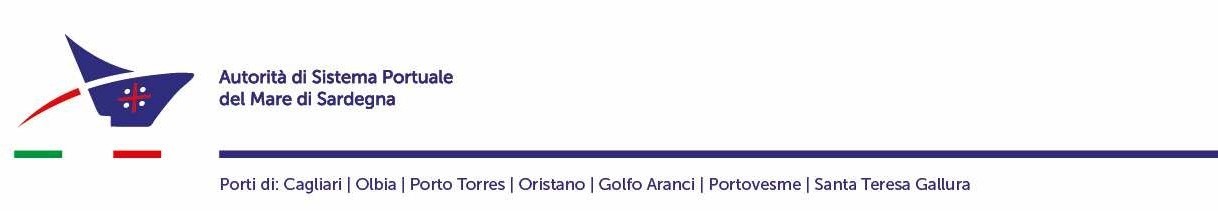 Dichiarazione impegno ATISpett.leAutorità di Sistema Portuale del Mare di SardegnaMolo Dogana 09123 CagliariOggetto: ESECUZIONE DEL PIANO DI CARATTERIZZAZIONE DEI SEDIMENTI DEI FONDALI PROSPICENTI LA NUOVA BANCHINA TRAGHETTI DEL PORTO DI PORTOVESME – CUP D37I19000000005 –  Importo a base d’asta € 64.305,00 + IVA Decreto di indizione n.452 del 26/11/2018 - RUP Ing. Alessandra MannaiDICHIARAZIONE DI IMPEGNO A COSTITUIRE ASSOCIAZIONE TEMPORANEA DI IMPRESE(art. 48, comma 8 del D. Lgs. 50/2016)Il sottoscritto……………………………………………….……....……………………………nato il..…………………… a ………...……………………………… Cod.Catasto…………..residente a ………………………………………..……………………………………...…......in qualità di	.…………………………………….……………...………………….………….dell’impresa...…………………………………………………….………….……..……….…..con sede in ……………………………………………………………………………………..C.F.: ………………………………………………..partitaIVA……………….………………EIl sottoscritto……………………………………………….……....……………………………nato il..…………………… a ………...……………………………… Cod.Catasto….………..residente a ………………………………………..……………………………………...…......in qualità di	.…………………………………….……………...………………….………….dell’impresa...…………………………………………………….………….……..……….…..con sede in ……………………………………………………………………………………..C.F.: ………………………………………………..partitaIVA……………….………………EIl sottoscritto……………………………………………….……....……………………………nato il..…………………… a ………...……………………………… Cod.Catasto….………..residente a ………………………………………..……………………………………...…......in qualità di	.…………………………………….……………...………………….………….dell’impresa...…………………………………………………….………….……..……….…..con sede in ……………………………………………………………………………………..C.F.: ………………………………………………..partitaIVA……………….………………Premessoche per la partecipazione all’appalto in oggetto, le parti ritengono opportuna un’organizzazione comune delle attività relative e connesse alle operazioni conseguenti;che, per quanto sopra, le parti intendono partecipare all’appalto in oggetto congiuntamente, impegnandosi, in caso di aggiudicazione dei lavori predetti, ai sensi e per gli effetti di quanto previsto dall’art. 48, comma 12, del D.Lgs. 50/2016, alla costituzione di associazione temporanea di imprese, di tipo:orizzontaleverticalemistoDichiaranoche in caso di aggiudicazione sarà nominata capogruppo l’impresa  	avrà una percentuale di partecipazione all’appalto pari al 	_%;che l’impresa mandante 		 avrà una percentuale di partecipazione all’appalto pari al 	%;che l’impresa mandante 		 avrà una percentuale di partecipazione all’appalto pari al 	%;che all’ impresa indicata come futura mandataria verranno conferiti i più ampi poteri siaper la stipula del contratto d’appalto in nome e per conto proprio e delle mandanti, sia per l’espletamento di tutti gli atti dipendenti dall’appalto fino all’estinzione di ogni rapporto con l’Ente appaltante;che eseguiranno le prestazioni nella percentuale corrispondente alla quota di partecipazione al raggruppamento.DataLe imprese:Si allegano i documenti di identità